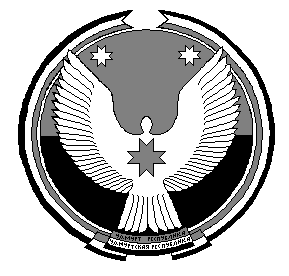 П О С Т А Н О В Л Е Н И ЕАдминистрации муниципального образования «Увинский район»Удмуртской Республики(в редакции постановления от 22.07.2013 № 1295, от 04.05.2016 №521, от 07.07.2017 №1065, от 07.10.2019 №1261)от 19 июня .		             						№ 938пос. УваВ целях повышения эффективности реализации административной реформы, в соответствии с Федеральным законом от 27.07.2010 № 210-ФЗ «Об организации предоставления государственных и муниципальных услуг», положением о порядке разработки и утверждения административных регламентов исполнения муниципальных функций (предоставления муниципальных услуг), утвержденным постановлением Администрации муниципального образования «Увинский район» от 29.12.2009 № 2020, постановлением Администрации муниципального образования «Увинский район» от 29.12.2011 № 1979 «Об утверждении реестра муниципальных услуг, предоставляемых Администрацией муниципального образования «Увинский район» (её структурными подразделениями), с учетом не поступления в месячный срок со дня размещения проекта регламента на официальном сайте заключений независимой экспертизы, руководствуясь Уставом муниципального образования «Увинский район» Удмуртской Республики, Администрация муниципального образования «Увинский район» Удмуртской Республики   п о с т а н о в л я е т:утвердить прилагаемый административный регламент предоставления муниципальной услуги «Изменение вида разрешенного использования земельного участка при отсутствии градостроительной документации». Глава Администрации  муниципальногообразования «Увинский район»			              В.А. ПротопоповПриложение № 1к постановлению Администрации муниципального образования «Увинский район» от 19 июня 2012 № 938АДМИНИСТРАТИВНЫЙ РЕГЛАМЕНТ Администрации муниципального образования «Увинский район» предоставления муниципальной услуги «Изменение вида разрешенного использования земельного участка при отсутствии градостроительной документации(в редакции постановления от 22.07.2013 № 1295, от 04.05.2016 №521, от 07.07.2017 №1065, от 07.10.2019 №1261)Содержание1. Общие положения1.1. Цели административного регламента1.2. Основные понятия, используемые в административном регламенте1.3. Заявители, имеющие право на предоставление муниципальной услуги1.4. Порядок информирования о правилах предоставления муниципальной  услуги1.5. Порядок получения информации заявителями по вопросам предоставления муниципальной услуги2. Стандарт предоставления муниципальной услуги2.1. Наименования муниципальной услуги, органа ее предоставляющего2.2. Результат предоставления муниципальной услуги2.3. Сроки предоставления муниципальной услуги2.4. Правовые основания для предоставления муниципальной услуги2.5. Исчерпывающий перечень документов, необходимых для получения муниципальной услуги2.6. Требования к предоставляемым документам2.7. Исчерпывающий перечень оснований для отказа в приеме документов, необходимых для предоставления муниципальной услуги2.8. Исчерпывающий перечень оснований для отказа в предоставлении муниципальной услуги2.9. Размер платы, взимаемой с заявителя при предоставлении муниципальной услуги2.10. Максимальный срок ожидания в очереди при подаче запроса о предоставлении муниципальной услуги и при получении муниципальной услуги2.11. Срок регистрации запроса заявителя о предоставлении муниципальной услуги2.12. Требования к помещениям предоставления муниципальной услуги2.13. Показатели доступности и качества оказываемых услуг2.14. Иные требования, в том числе учитывающие особенности предоставления муниципальных услуг в многофункциональных центрах и особенности предоставления муниципальных услуг в электронной форме3. Административные процедуры3.1. Перечень административных процедур3.2. Описание последовательности действий при приеме, первичной обработке, регистрации заявления и прилагаемых к нему документов, и направление их должностному лицу для определения исполнителя3.3. Описание последовательности действий при рассмотрении заявления и прилагаемых к нему документов, принятии решения об изменении разрешенного использования земельного участка либо об отказе в его предоставлении3.4. Описание последовательности действий по рассмотрению, проверке содержания и подписанию проекта постановления Администрации3.5. Описание последовательности действий по извещению заявителя о готовности муниципальной услуги  Администрации  и его рассылка4. Формы контроля за исполнением административного регламента4.1. Порядок осуществления текущего контроля за соблюдением и исполнением положений административного регламента4.2. Порядок и периодичность осуществления плановых и внеплановых проверок полноты и качества предоставления муниципальной услуги4.3. Ответственность муниципальных служащих и иных должностных лиц за решения и действия (бездействие), принимаемые (осуществляемые) в ходе предоставления муниципальной услуги4.4. Порядок и формы контроля за представлением муниципальной услуги со стороны граждан, их объединений и организаций5. Досудебный (внесудебный) порядок обжалования решений и действий (бездействия) органа, предоставляющего муниципальную услугу, а также муниципальных служащих1. Общие положенияЦели административного регламентаНастоящий  административный регламент предоставления муниципальной услуги (далее –Административный регламент) «Изменение вида разрешенного использования земельного участка при отсутствии градостроительной документации» разработан в соответствии с Федеральным Законом от 27.07.2010 № 210-ФЗ «Об организации предоставления государственных и муниципальных услуг» в целях повышения качества предоставления муниципальной услуги и устанавливает порядок и стандарт предоставления муниципальной услуги, возможность получения муниципальной услуги в электронной форме.	В целях реализации права заявителя на получение муниципальной услуги в электронной форме Администрация муниципального образования «Увинский район», предоставляющая и обеспечивающая муниципальную услугу, осуществляет поэтапный последовательный переход на предоставление муниципальной услуги в электронной форме.Каждый этап перехода регулируется путем внесения соответствующих изменений в настоящий Регламент.В электронной форме муниципальная услуга предоставляется с использованием Портала государственных и муниципальных услуг Удмуртской Республики, Единого портала государственных и муниципальных услуг (функций).Основные понятия, используемые в регламентеМуниципальная услуга - деятельность по реализации функций Администрации муниципального образования «Увинский район» (далее – администрация), которая осуществляется по запросам заявителей в пределах полномочий администрации, по решению вопросов местного значения, установленных в соответствии с Федеральным законом от 06.10.2003 № 131-ФЗ «Об общих принципах организации местного самоуправления в Российской Федерации» и Уставом муниципального образования «Увинский район».Заявитель - физическое или юридическое лицо, обратившиеся в администрацию с запросом о предоставлении муниципальной услуги, выраженным в письменной или электронной форме.Административный регламент - нормативный правовой акт, устанавливающий порядок и стандарт предоставления муниципальной услуги.Заявители, имеющие право на предоставление муниципальной услугиПолучателями муниципальной услуги являются юридические и физические лица.Порядок информирования о правилах предоставлениямуниципальной  услугиПорядок информирования о правилах предоставления муниципальной услуги:1) информация о муниципальной услуге, процедуре ее предоставления предоставляется:специалистами администрации муниципального образования «Увинский район»;специалистами Управления имущественных и земельных отношений Администрации муниципального образования «Увинский район»;специалистами «Многофункционального центра предоставления государственных и муниципальных услуг» Увинского района (далее- МФЦ);с использованием средств телефонной связи и электронного информирования;посредством размещения в информационно-телекоммуникационных сетях общего пользования (в том числе в сети Интернет), публикаций в средствах массовой информации, издания информационных материалов (брошюр, буклетов), на стендах в помещении администрации.2) Администрация муниципального образования «Увинский район» расположена по адресу: 427260, ул. Калинина, 19, п. Ува, Удмуртская Республика, тел. 5-11-04, факс (8-34130) 5-19-73,  E-mail:  adminuva@udmnet.ruСтруктурным подразделением администрации, участвующим на предоставление услуги является Управление имущественных и земельных отношений Администрации муниципального образования «Увинский район», расположенное по указанному выше адресу (телефон 5-19-72, кабинет 326).График приема посетителей:Понедельник -пятница – с 8-00 до 17-00с 12.00 -13.00 обеденный перерыв.Выходные дни - суббота, воскресенье.«Многофункциональный центр предоставления государственных и муниципальных услуг» расположено по адресу: 427260, ул. Калинина, 14, п. Ува, Удмуртская Республика, тел. 5-27-52, факс (8-34130) 5-27-52,  E-mail: mfc.uva@gmail.com, официальный сайт - http://mfc-uva.ru/.График приема посетителей:3) для получения информации о муниципальной услуге, процедуре ее предоставления, ходе предоставления муниципальной услуги заинтересованные лица вправе обращаться:в устной форме лично или по телефону к специалистам структурного подразделения, участвующим в предоставлении муниципальной услуги, в «МФЦ»;в письменной форме почтой в адрес администрации, в адрес «МФЦ»;в письменной форме по адресу электронной почты администрации adminuva@udmnet.ru, «МФЦ»: mfc.uva@gmail.com;в письменной форме через интернет на официальные сайты:администрации - http://uva.udmurt.ru, «МФЦ» - http://mfc-uva.ru/.Порядок получения информации заявителями по вопросам предоставления муниципальной услугиИнформирование заявителей проводится в двух формах: устное и письменное.При ответах на телефонные звонки и обращения заявителей лично в приемные часы специалисты структурного подразделения администрации или специалисты МФЦ, участвующие в предоставлении муниципальной услуги, подробно и в вежливой (корректной) форме информируют обратившихся по интересующим их вопросам. Ответ на телефонный звонок должен начинаться с информации о наименовании органа, в который поступил звонок, и фамилии специалиста, принявшего телефонный звонок.При невозможности специалиста, принявшего звонок, самостоятельно ответить на поставленные вопросы, обратившемуся лицу сообщается телефонный номер, по которому можно получить интересующую его информацию.Устное информирование обратившегося лица осуществляется не более 15 минут.В случае если для подготовки ответа требуется продолжительное время, специалист, осуществляющий устное информирование, предлагает направить обращение о предоставлении письменной информации по вопросам предоставления муниципальной услуги либо назначает другое удобное для заинтересованного лица время для устного информирования.Письменное информирование по вопросам предоставления муниципальной услуги осуществляется при получении обращения заинтересованного лица о предоставлении письменной информации по вопросам предоставления муниципальной услуги.Ответ на обращение готовится в течение 30 дней со дня регистрации письменного обращения.Специалисты структурного подразделения администрации, участвующие в предоставлении муниципальной услуги, специалисты «МФЦ», ответственные за рассмотрение обращения, обеспечивают объективное, всестороннее и своевременное рассмотрение обращения, готовят письменный ответ по существу поставленных вопросов.Письменный ответ на обращение подписывается главой администрации либо уполномоченным им лицом, директором «МФЦ» и должен содержать фамилию и номер телефона исполнителя и направляется по почтовому адресу, указанному в обращении.В случае если в обращении о предоставлении письменной информации не указаны фамилия заинтересованного лица, направившего обращение, и почтовый адрес, по которому должен быть направлен ответ, ответ на обращение не дается.2. Стандарт предоставления муниципальной услуги2.1. Наименование муниципальной услуги, органа ее представляющегоНаименование муниципальной услуги: Изменение вида разрешенного использования земельного участка при отсутствии градостроительной документации (далее- муниципальная услуга).Муниципальная услуга предоставляется:Администрацией муниципального образования «Увинский район»;Управлением имущественных и земельных отношений Администрации муниципального образования «Увинский район»;«Многофункциональным центром предоставления государственных и муниципальных услуг» в соответствии с заключаемым соглашением.2.2. Результат предоставления муниципальной услуги Результатом предоставления муниципальной услуги являются:1) постановление Администрации муниципального образования «Увинский район» об изменении вида разрешенного использования земельного участка;2) мотивированный отказ в предоставлении муниципальной услуги.2.3. Сроки предоставления муниципальной услуги Срок выполнения административных действий со дня поступления обращения от заявителя в Администрацию или МФЦ до дня подписания постановления Администрации либо до дня дачи мотивированного отказа в таком предоставлении не может превышать 30 дней.Конкретные сроки прохождения административных процедур указаны в разделе III настоящего Административного регламента.2.4. Правовые основания для предоставления муниципальной услуги. Исполнение указанной муниципальной услуги осуществляется в соответствии с: Конституцией Российской Федерации от 12.12.1993; Земельным кодексом Российской Федерации от 25.10.2001 № 136-ФЗ; Гражданским кодексом Российской Федерации (часть первая) от 30.11.1994 № 51-ФЗ; Гражданским кодексом Российской Федерации (часть вторая) от 26.01.1996 № 14-ФЗ; Градостроительным кодексом Российской Федерации от 29.12.2004 № 190-ФЗ; Федеральным законом от 25.10.2001 №137-ФЗ «О введении в действие Земельного кодекса Российской Федерации»; Федеральным законом от 29.12.2004 №191-ФЗ «О введении в действие Градостроительного кодекса Российской Федерации»; Федеральным законом от 02.05.2006 N 59-ФЗ «О порядке рассмотрения обращений граждан Российской Федерации»; Федеральным законом от 24.07.2007 № 212-ФЗ «О внесении изменений в законодательные акты Российской Федерации в части уточнения условий и порядка приобретения прав на земельные участки, находящиеся в государственной или муниципальной собственности»; Федеральным законом от 24.07.2007 № 221-ФЗ «О государственном кадастре недвижимости»; Федеральным законом от 27.07.2010 № 210-ФЗ «Об организации предоставления государственных и муниципальных услугу»; Постановлением Правительства РФ от 22.12.2012 N 1376 (ред. от 17.02.2017) «Об утверждении Правил организации деятельности многофункциональных центров предоставления государственных и муниципальных услуг»;Уставом муниципального образования «Увинский район», принятого решением Увинского районного Совета депутатов от 16.06.2005 N 288, зарегистрированного в Президиуме Государственного Совета Удмуртской Республики 21.06.2005 № 538-III; Приказом Министерства экономического развития Российской Федерации от 01.09.2014 N 540 «Об утверждении классификатора видов разрешенного использования земельных участков».2.5. Исчерпывающий перечень документов, необходимых для получения муниципальной услуги Заявитель самостоятельно предоставляет в Администрацию заявление об изменении вида разрешенного использования земельного участка (далее – заявление). Примерная форма заявления приведена в приложении 2 к настоящему Административному регламенту. К заявлению об изменении вида разрешенного использования земельного участка, прилагаются следующие документы:копия документа, удостоверяющего личность (для гражданина);копия документа, подтверждающего государственную регистрацию юридического лица (для юридического лица);копия документа, удостоверяющего права (полномочия) представителя юридического лица, если с заявлением обращается представитель заявителя (заявителей);кадастровый паспорт земельного участка (при наличии в государственном кадастре недвижимости сведений о таком земельном участке, необходимых для выдачи кадастрового паспорта земельного участка);документы, удостоверяющие права на землю, а в случае их отсутствия - копия решения исполнительного органа государственной власти или органа местного самоуправления, о предоставлении земельного участка.документ, подтверждающий основания для изменения вида разрешенного использования земельного участка.Заявитель вправе не представлять самостоятельно документы, предусмотренные подпунктами 2, 4, 5  настоящего регламента.Специалисты Управления имущественных и земельных отношений запрашивают указанные документы (их копии, сведения, содержащиеся в них) в государственных органах, органах местного самоуправления и подведомственных государственным органам или органам местного самоуправления организациях, в распоряжении которых находятся указанные документы.Документы, удостоверяющие права на землю, запрашиваются у заявителя в случае, если они не находятся в распоряжении органов государственной власти, органов местного самоуправления либо подведомственных государственным органам или органам местного самоуправления организаций.Документы должны быть представлены в подлинниках (на обозрение) и копиях для заверения специалистами структурного подразделения администрации, участвующих в предоставлении муниципальной услуги, специалистами «МФЦ», либо в копиях, удостоверенных нотариусом.2.6. Требования к предоставляемым документамПредоставленные документы должны соответствовать следующим требованиям:1) текст документа написан разборчиво от руки или при помощи средств электронно-вычислительной техники;2) фамилия, имя и отчество (наименование) представителя заявителя, место регистрации юридического лица, контактные телефоны написаны полностью;3) в документах отсутствуют неоговоренные исправления;4) документы не исполнены карандашом.2.7. Исчерпывающий перечень оснований для отказа в приеме документов, необходимых для предоставления муниципальной услугиОснованиями для отказа в приеме документов, необходимых для предоставления муниципальной услуги, являются:1) предоставление документов, не соответствующих перечню, указанному в пункте 2.5 настоящего Административного регламента;2) нарушение требований к оформлению документов;3) если документы не поддаются прочтению, содержат нецензурные или оскорбительные выражения, обращения.2.8. Исчерпывающий перечень оснований для приостановления предоставления муниципальной услуги или отказа в предоставлении муниципальной услуги. Оснований для приостановления предоставления муниципальной услуги не имеется.Основаниями для отказа в предоставлении муниципальной услуги являются:а) земельный участок не носит статус земельного участка, находящегося в неразграниченной государственной собственности или муниципальной собственности;б) наличие в документах, представленных заявителем, недостоверных сведений или не соответствие их требованиям законодательства;в) отказ заявителя от предоставления муниципальной услуги;г) отсутствие у заявителя права на получение муниципальной услуги в соответствии с действующим законодательством.2.9. Размер платы, взимаемой с заявителя при предоставлении муниципальной услугиПри предоставлении муниципальной услуги плата с заявителя не взимается.   2.10. Максимальный срок ожидания в очереди при подаче запроса о предоставлении муниципальной услуги и при получении муниципальной услугиВремя ожидания заявителя в очереди при подаче запроса о предоставлении муниципальной услуги и при получении результата муниципальной услуги не может превышать 15 минут, а при предварительной записи на прием – не может превышать 15 минут.2.11. Срок регистрации заявления о предоставлении муниципальной услугиЗаявление регистрируется в день представления в Администрацию или МФЦ заявления и документов, необходимых для предоставления муниципальной услуги. 2.12. Требования к помещениям предоставления муниципальной услуги1) требования к местам приема заявителей, к местам заполнения запросов:служебные кабинеты специалистов, участвующих в предоставлении муниципальной услуги, в которых осуществляется прием заявителей, должны быть оборудованы вывесками с указанием номера кабинета и фамилии, имени, отчества и должности специалиста, ведущего прием;места для приема заявителей оборудуются стульями и столами, оснащаются канцелярскими принадлежностями для обеспечения возможности оформления документов;на территории, прилегающей к месторасположению органа, предоставляющего муниципальные услуги, должны быть оборудованы бесплатные места для парковки не менее пяти автотранспортных средств, в том числе не менее одного - для транспортных средств инвалидов;вход в здание органа, предоставляющего муниципальные услуги, и выход из него должны быть оборудованы информационной табличкой (вывеской), содержащей наименование органа, предоставляющего муниципальные услуги, пандусом и расширенным проходом, позволяющими обеспечить беспрепятственный доступ гражданам, в том числе инвалидам, использующим кресла-коляски.2) требования к местам для ожидания:места для ожидания в очереди оборудуются стульями и (или) кресельными секциями;места для ожидания находятся в холле или ином специально приспособленном помещении;в здании, где организуется прием заявителей, предусматриваются места общественного пользования (туалеты) и места для хранения верхней одежды;места для ожидания должны соответствовать комфортным условиям для граждан, в  том  числе  инвалидов, использующих кресла - коляски, и оптимальным условиям работы должностных лиц органа, предоставляющего муниципальные услуги.3) требования к местам для информирования заявителей:оборудуются визуальной, текстовой информацией, размещаемой на информационном стенде;оборудуются стульями и столами для возможности оформления документов;информационный стенд, столы размещаются в местах, обеспечивающих свободный доступ к ним.требования к обеспечению доступности для инвалидов:в целях соблюдения прав инвалидов на беспрепятственный доступ к объектам социальной инфраструктуры орган, предоставляющие муниципальные услуги, при предоставлении муниципальной услуги обеспечивает инвалидам (включая инвалидов, использующих кресла-коляски и собак-проводников):сопровождение инвалидов, имеющих стойкие расстройства функции зрения и самостоятельного передвижения, и оказание им помощи в органе, предоставляющем муниципальные услуги; надлежащее размещение оборудования и носителей информации, необходимых для   обеспечения беспрепятственного доступа инвалидов с учётом ограничений их жизнедеятельности; дублирование необходимой для инвалидов звуковой и зрительной информации, а также надписей, знаков и иной текстовой и графической информации знаками, выполненными рельефно-точечным шрифтом Брайля, допуск сурдопереводчика и тифлосурдопереводчика;допуск собаки-проводника при наличии документа, подтверждающего её специальное обучение и выдаваемого по форме и в поряди, которые определяются Министерством труда и социальной защиты Российской Федерации;оказание помощи инвалидам в преодолении барьеров, мешающих получению ими муниципальной услуги наравне с другими лицами;специалист по приёму населения, а также иные должностные лица органа, предоставляющего муниципальные услуги, работающие с инвалидами, должны быть проинструктированы или обучены по вопросам, связанным с обеспечением доступности для инвалидов объектов социальной, инженерной и транспортной инфраструктуры и услуг в соответствии с законодательством Российской Федерации и законодательством Удмуртской Республики.2.13. Показатели доступности и качества оказываемых услугПоказателями оценки доступности муниципальной услуги являются:1) транспортная доступность к местам предоставления муниципальной услуги;2) обеспечение беспрепятственного доступа лиц с ограниченными возможностями передвижения к помещениям, в которых предоставляется муниципальная услуга;3) обеспечение возможности направления запроса по электронной почте;4) размещение информации о порядке предоставления муниципальной услуги на официальном сайте муниципального образования и МФЦ.Показателями оценки качества предоставления муниципальной услуги являются:1) соблюдение срока предоставления муниципальной услуги;2) отсутствие поданных в установленном порядке жалоб на действия (бездействие) должностных лиц, осуществленные в ходе предоставления муниципальной услуги;3) количество посещений заявителем органа власти (Администрации муниципального образования «Увинский район») не более 2 раз.2.14.Иные требования, в том числе учитывающие особенностипредоставления муниципальной услуги в многофункциональныхцентрах и особенности предоставления муниципальнойуслуги в электронной форме.2.14.1. Особенности предоставления муниципальной услуги в многофункциональном центре.Заявитель может обратиться за получением муниципальной услуги в «МФЦ» (адрес, телефон и график работы – указаны в разделе 1.4 к настоящему административному регламенту).Прием заявлений может осуществляться «МФЦ», который представляет документы Исполнителю муниципальной услуги.При обращении Заявителей в «МФЦ» документы они представляют согласно п.2.5. настоящего регламента.Информирование и консультирование Заявителей по вопросам предоставления муниципальной услуги может также осуществляться специалистами «МФЦ», в т.ч. на интернет-странице «МФЦ», на информационных стендах в «МФЦ».Предоставление муниципальной услуги в МФЦ осуществляется в соответствии с Федеральным законом от 27.07.2010 №210-ФЗ, иными нормативными правовыми актами Российской Федерации, муниципальными правовыми актами по принципу «одного окна» в соответствии с которым предоставление муниципальной услуги осуществляется после однократного обращения заявителя с соответствующим запросом о предоставлении муниципальной услуги или запросом о предоставлении нескольких муниципальных услуг (двух и более), а взаимодействие с органами, предоставляющими муниципальные услуги, осуществляется многофункциональным центром без участия заявителя в соответствии с нормативными правовыми актами и соглашением о взаимодействии.2.14.2. Особенности предоставления муниципальной услуги в электронном виде.Предоставление услуг в электронной форме осуществляется при наличии электронных подписей у заявителей и совершеннолетних членов их семей.Документы, необходимые для получения муниципальной услуги, направленные заявителем в электронном виде, должны быть отсканированы либо представлены в формате «MS Word», должны иметь качественное, четкое изображение.В целях реализации права Заявителя получать муниципальную услугу в электронной форме Администрация муниципального образования «Увинский район» осуществляет последовательный переход посредством выполнения пяти ключевых этапов.Каждый этап перехода регулируется путем внесения соответствующих изменений в настоящий административный регламент. На сегодняшний день реализованы первый и второй этапы перевода услуги в электронный вид. На Региональном портале государственных и муниципальных услуг Удмуртской Республики, Едином портале государственных и муниципальных услуг размещена информация об услуге, предоставлена возможность распечатать бланки заявлений.На третьем этапе осуществляется организация представления Заявителем документов, необходимых для предоставления муниципальной услуги в электронном виде, в том числе путем заполнения электронных форм и представления электронных копий документов.На четвертом этапе заявителю должен быть предоставлен доступ к информации о ходе предоставления муниципальной услуги, в том числе о результатах рассмотрения его документов: выдерживается ли срок выполнения административных процедур, какие решения приняты. Доступ к информации должен быть предоставлен на Едином портале государственных и муниципальных услуг в режиме реального времени.На пятом этапе должна быть реализована возможность предоставления муниципальных услуг полностью в электронном виде, в том числе получение заявителем результата муниципальной услуги.В электронной форме муниципальная услуга предоставляется с использованием информационно-телекоммуникационных технологий, включая использование Единого и Регионального порталов услуг. При предоставлении услуги в электронной форме для заявителей обеспечены следующие возможности:- доступ к сведениям об услуге;- доступность для копирования и заполнения в электронной форме запроса и иных документов, необходимых для получения услуги;- возможность подачи с использованием информационно-телекоммуникационных технологий запроса о предоставлении услуги и иных документов, необходимых для получения услуги;- возможность получения сведений о ходе выполнения запроса о предоставлении услуги;- возможность получения заявителем с использованием информационно-телекоммуникационных технологий результатов предоставления услуги;- возможность уплаты государственной пошлины (платы) за предоставление услуги.3. Административные процедуры3.1. Перечень административных процедурПредоставление муниципальной услуги включает в себя следующие административные процедуры:прием, первичная обработка, регистрация заявления и прилагаемых к нему документов, и направление их должностному лицу для определения исполнителя;рассмотрение  заявления и прилагаемых к нему документов, принятие решения о подготовке постановления об изменении вида разрешенного использования земельного участка либо уведомления о мотивированном отказе;рассмотрение, проверка содержания и подписание постановления Администрации;извещение заявителя о подписании постановления Администрации и его рассылка.Блок-схема предоставления муниципальной услуги представлена в приложении 1 к настоящему Административному регламенту.Принятие заявления и выдача результата предоставления муниципальной услуги заявителю может осуществляться специалистами «МФЦ» в соответствии с настоящим регламентом, правовыми документами, регулирующим порядок деятельности многофункциональных центров и заключаемым соглашением.3.2. Описание последовательности действий при приеме, первичной обработке, регистрации заявления и прилагаемых к нему документов, и направление их должностному лицу для определения исполнителяОснованием для начала предоставления муниципальной услуги является  поступление в адрес Администрации заявлений и документов от физического или юридического лица об изменении вида разрешенного использования земельного участка.Документы, направленные в Администрацию почтовым отправлением, посредством электронных средств связи или полученные при личном обращении заявителя, регистрируются сотрудником отдела документационного обеспечения администрации в базе данных электронного документооборота в день их поступления. По желанию заявителя при приеме и регистрации письма на втором экземпляре сотрудник отдела документационного обеспечения администрации, осуществляющий прием, проставляет отметку о принятии  с указанием даты представления.Срок регистрации запроса заявителя сотрудником отдела документационного обеспечения администрации составляет 15 минут.После регистрации сотрудник отдела документационного обеспечения администрации в течение рабочего дня передает письмо в порядке делопроизводства  главе муниципального образования «Увинский район» или лицу, исполняющему его обязанности. Глава муниципального образования «Увинский район» или лицо, исполняющее его обязанности, определяет исполнителя муниципальной услуги, после чего передает письмо в порядке делопроизводства в Управление имущественных и земельных отношений для дальнейшего предоставления муниципальной услуги.Срок административной процедуры – 2 рабочих дня.3.3. Описание последовательности действий при рассмотрении заявления и прилагаемых к нему документов, принятии решения об изменении разрешенного использования земельного участка либо об отказе в его предоставлении Начальник Управления имущественных и земельных отношений определяет сотрудника управления, ответственного за подготовку проекта соответствующего решения (далее – сотрудник Управления), и передает ему на исполнение, поступившее в адрес администрации заявление с резолюцией.При рассмотрении заявления сотрудник управления проверяет, оформлено ли заявление надлежащим лицом, представлен ли полный комплект документов, указанный в пункте 2.5. настоящего Административного регламента, проверяет сведения, содержащиеся в документах, представленных заявителем, на предмет их достоверности и соответствие требованиям законодательства, в случае необходимости запрашивает документы в рамках межведомственного взаимодействия, анализирует полученную информацию.Если заявление написано ненадлежащим лицом или установлены факты отсутствия необходимых документов, несоответствие представленных документов обязательным требованиям, сотрудник управления готовит проект уведомления заявителю о наличии препятствий для рассмотрения вопроса о предоставлении муниципальной услуги, в котором указывает содержание выявленных недостатков в представленных документах,  меры по их устранению и срок их устранения.Проект уведомления в адрес заявителя сотрудник управления готовит в течение трех рабочих дней, согласует с начальником управления и передает на подпись главе муниципального образования «Увинский район»  или лицу, его замещающему.Глава муниципального образования «Увинский район»  или лицо, его замещающее рассматривает проект уведомления в адрес заявителя и после подписания в течение рабочего дня передает его сотруднику отдела документационного обеспечения администрации для последующей регистрации в базе данных электронного документооборота.Сотрудник отдела документационного обеспечения администрации в течение 20 минут регистрирует уведомление в адрес заявителя в базе данных электронного документооборота и направляет его по указанному адресу по почте простым почтовым отправлением либо по электронной почте.Если заявитель в течение 15 рабочих дней не устранил препятствия, указанные в уведомлении, или земельный участок, указанный в заявлении, не находится в неразграниченной государственной собственности или муниципальной собственности, сотрудник управления готовит в адрес заявителя проект уведомления об отказе в оказании муниципальной услуги с разъяснением причин отказа.  Сотрудник управления в течение рабочего дня согласует проект уведомления с начальником управления и передает его на подпись главе муниципального образования «Увинский район»  или лицу, его замещающему.Глава муниципального образования «Увинский район» или лицо его замещающее, рассматривает проект уведомления в адрес заявителя и после подписания в течение рабочего дня передает его сотруднику отдела документационного обеспечения администрации для последующей регистрации в базе данных электронного документооборота.Сотрудник отдела документационного обеспечения в течение 20 минут регистрирует уведомление в адрес заявителя в базе данных электронного документооборота и направляет его по указанному адресу по почте простым почтовым отправлением либо по электронной почте.Если заявление написано надлежащим лицом, представлен полный пакет документов и земельный участок находится на территории муниципального района, государственная собственность на который не разграничена, сотрудник управления готовит проект постановления Администрации об изменении разрешенного использования земельного участка.  Срок административной процедуры 15 рабочих дней.3.4. Описание последовательности действий по рассмотрению, проверке содержания и подписанию проекта постановления АдминистрацииПодготовленный проект постановления Администрации сотрудник управления передает на согласование в юридический отдел администрации.Сотрудники юридического отдела администрации в течение двух рабочих дней проверяют проект постановления Администрации и при выявлении замечаний передает проект постановления Администрации на его дальнейшую доработку сотруднику управления. Сотрудник управления дорабатывает проект постановления Администрации с учетом выявленных недостатков и передает его для дальнейшего согласования начальнику управления и задействованным в согласовании правового акта службам. Согласование проекта постановления Администрации начальником управления осуществляется в течении двух рабочих дней, другими задействованными службами- в течении одного рабочего дня. Сотрудник управления готовит указанный проект постановления в 4 экземплярах (в дело - 1 экземпляр, заявителю - 1 экземпляр, в прокуратуру Увинского района - 1 экземпляр, Управлению имущественных и земельных отношений– 1 экземпляр) и передает на подпись главе муниципального образования «Увинский район»  или лицу, его замещающему.Подписание проекта постановления Администрации главой муниципального образования «Увинский район»  или лица, его замещающего осуществляется в течении двух рабочих дней.После подписания главой муниципального образования «Увинский район»  или лицом, его замещающим, постановление Администрации направляется в порядке делопроизводства на регистрацию.Сотрудник отдела документационного обеспечения администрации  в течение 20 минут регистрирует постановление Администрации, проставляет печать администрации с изображением Государственного герба Удмуртской Республики и заносит данные в Журнал  регистрации постановлений Администрации. Срок административной процедуры 7 рабочих дней.3.5. Описание последовательности действий по извещению заявителя о готовности муниципальной услуги  Администрации  и его рассылкаВыдача постановления об изменении вида разрешенного использования земельного участка осуществляется специалистами МФЦ.При нарочном получении постановления Администрации, заявитель расписывается в журнале выдачи постановлении Администрации, находящемся в Управлении имущественных и земельных отношений.4. Формы контроля за исполнением Административного регламента4.1. Порядок осуществления текущего контроля за соблюдениеми исполнением положений Административного регламента Текущий контроль за соблюдением последовательности административных действий, определенных настоящим административным регламентом предоставления муниципальной услуги, и принятием в ходе ее предоставления решений осуществляют глава муниципального образования «Увинский район»  или начальник Управления имущественных и земельных отношений. 4.2. Порядок и периодичность осуществления плановых и внеплановых проверок полноты и качества предоставления муниципальной услугиКонтроль за полнотой и качеством предоставления муниципальной услуги включает в себя проведение проверок, выявление и установление нарушений прав заявителей, принятие решений об устранении соответствующих нарушений.Проверки могут быть плановыми на основании планов работы администрации, либо внеплановыми, проводимыми в том числе по жалобе заявителей на своевременность, полноту и качество предоставления муниципальной услуги.Решение о проведение внеплановой проверки принимает глава муниципального образования «Увинский район»  или начальник Управления имущественных и земельных отношений.Для проведения плановых проверок предоставления муниципальной услуги формируется комиссия, в состав которой включаются должностные лица и специалисты администрации.Результаты проверки оформляются в виде акта, в котором отмечаются выявленные недостатки и указываются предложения по их устранению.Акт подписывается всеми членами комиссии.4.3. Ответственность сотрудников МФЦ и иных должностных лиц за решения и действия (бездействие), принимаемые (осуществляемые) в ходе предоставления муниципальной услугиПо результатам проведения проверок полноты и качества предоставления муниципальной услуги в случае выявления нарушений виновные лица привлекаются в дисциплинарной ответственности в соответствии с Трудовым кодексом Российской Федерации.4.4. Порядок и формы контроля за представлением муниципальной услуги со стороны граждан, их объединений и организацийЗаявители вправе направить письменное обращение в адрес главы муниципального образования «Увинский район»  с просьбой о проведении проверки соблюдения и исполнения положений настоящего регламента и иных нормативных правовых актов, устанавливающих требования к предоставлению муниципальной услуги, полноты и качества предоставления муниципальной услуги в случае нарушения прав и законных интересов заявителей при предоставлении муниципальной услуги.В случае проведения внеплановой проверки по конкретному обращению, в течение 30 дней со дня регистрации письменного обращения обратившемуся направляется по почте информация о результатах проверки, проведенной по обращению. Информация подписывается главой муниципального образования «Увинский район»  или уполномоченным им должностным лицом.5. Досудебный (внесудебный) порядок обжалования решений и действий (бездействия) Администрации Увинского района, многофункционального центра, а также муниципальных служащих, работников.5.1 Заявители имеют право на обжалование действий или бездействия Администрации Увинского района, многофункционального центра, а также муниципальных служащих, работников.5.2. Заявитель может обратиться с жалобой, в том числе, в следующих случаях:1) нарушение срока регистрации запроса заявителя о муниципальной услуге;2) нарушение срока предоставления муниципальной услуги. В указанном случае досудебное (внесудебное) обжалование заявителем решений и действий (бездействия) многофункционального центра, работника многофункционального центра возможно в случае, если на многофункциональный центр, решения и действия (бездействие) которого обжалуются, возложена функция по предоставлению муниципальной услуги в полном объеме;3) требование у заявителя документов или информации либо осуществления действий, представление или осуществление которых не предусмотрено нормативными правовыми актами Российской Федерации, нормативными правовыми актами Удмуртской Республики, муниципальными правовыми актами для предоставления муниципальной услуги;4) отказ в приеме документов, предоставление которых предусмотрено нормативными правовыми актами Российской Федерации, нормативными правовыми актами Удмуртской Республики, муниципальными правовыми актами для предоставления муниципальной услуги у заявителя;5) отказ в предоставлении муниципальной услуги, если основания отказа не предусмотрены федеральными законами и принятыми в соответствии с ними иными нормативными правовыми актами Российской Федерации, нормативными правовыми актами Удмуртской Республики, муниципальными правовыми актами. В указанном случае досудебное (внесудебное) обжалование заявителем решений и действий (бездействия) многофункционального центра, работника многофункционального центра возможно в случае, если на многофункциональный центр, решения и действия (бездействие) которого обжалуются, возложена функция по предоставлению муниципальной услуг в полном объеме;6) затребование с заявителя при предоставлении муниципальной услуги платы, не предусмотренной нормативными правовыми актами Российской Федерации, нормативными правовыми актами Удмуртской Республики, муниципальными правовыми актами;7) отказ Администрации Увинского района или должностного лица, предоставляющего муниципальную услугу, в исправлении допущенных опечаток и ошибок в выданных в результате предоставления муниципальной услуги документах либо нарушение установленного срока таких исправлений. В указанном случае досудебное (внесудебное) обжалование заявителем решений и действий (бездействия) многофункционального центра, работника многофункционального центра возможно в случае, если на многофункциональный центр, решения и действия (бездействие) которого обжалуются, возложена функция по предоставлению муниципальной услуг в полном объеме;8) нарушение срока или порядка выдачи документов по результатам предоставления муниципальной услуги; 9) приостановление предоставления муниципальной услуги, если основания приостановления не предусмотрены федеральными законами и принятыми в соответствии с ними иными нормативными правовыми актами Российской Федерации, законами и иными нормативными правовыми актами Удмуртской Республики, муниципальными правовыми актами;10) требование у заявителя при предоставлении муниципальной услуги документов или информации, отсутствие и (или) недостоверность которых не указывались при первоначальном отказе в приеме документов, необходимых для предоставления муниципальной услуги, либо в предоставлении муниципальной услуги, за исключением случаев, предусмотренных пунктом 4 части 1 статьи 7 Федерального закона от 27.07.2010 №210 «Об организации предоставления государственных и муниципальных услуг». В указанном случае досудебное (внесудебное) обжалование заявителем решений и действий (бездействия) многофункционального центра, работника многофункционального центра возможно в случае, если на многофункциональный центр, решения и действия (бездействие) которого обжалуются, возложена функция по предоставлению муниципальных услуг в полном объеме в порядке, определенном частью 1.3 статьи 16 Федерального закона №210.5.3. Жалоба подается в письменной форме на бумажном носителе, в электронной форме в Администрацию муниципального образования «Увинский район». Жалобы на решения, принятые руководителем органа, предоставляющего муниципальную услугу, рассматриваются непосредственно главой муниципального образования «Увинский район».Жалоба может быть направлена по почте, через многофункциональный центр, с использованием информационно-телекоммуникационной сети «Интернет», официального сайта Администрации муниципального образования «Увинский район», единого портала государственных и муниципальных услуг либо регионального портала государственных и муниципальных услуг, а также может быть принята при личном приеме заявителя.Жалобы на решения и действия (бездействие) работника многофункционального центра подаются руководителю этого многофункционального центра. Жалобы на решения и действия (бездействие) многофункционального центра подаются учредителю многофункционального центра или должностному лицу, уполномоченному нормативным правовым актом Удмуртской Республики.5.4. Жалоба должна содержать:1) наименование органа, предоставляющего муниципальную услугу, многофункционального центра либо муниципального служащего, работника решения и действия (бездействие) которых обжалуются;2) фамилию, имя, отчество (последнее - при наличии), сведения о месте жительства заявителя - физического лица либо наименование, сведения о месте нахождения заявителя - юридического лица, а также номер (номера) контактного телефона, адрес (адреса) электронной почты (при наличии) и почтовый адрес, по которым должен быть направлен ответ заявителю;3) сведения об обжалуемых решениях и действиях (бездействии) органа, предоставляющего муниципальную услугу, многофункционального центра либо муниципального служащего, работника;4) доводы, на основании которых заявитель не согласен с решением и действием (бездействием) органа, предоставляющего муниципальную услугу, многофункционального центра либо муниципального служащего, работника. Заявителем могут быть представлены документы (при наличии), подтверждающие доводы заявителя, либо их копии.Жалоба, поступившая в Администрацию Увинского района, подлежит рассмотрению главой муниципального образования «Увинский район» или заместителем главы муниципального образования «Увинский район»  в пределах его полномочий в течение пятнадцати рабочих дней со дня ее регистрации, а в случае обжалования отказа Администрации Увинского района, муниципального служащего, в приеме документов у заявителя либо в исправлении допущенных опечаток и ошибок или в случае обжалования нарушения установленного срока таких исправлений - в течение пяти рабочих дней со дня ее регистрации. По результатам рассмотрения жалобы Администрация муниципального образования «Увинский район» принимает одно из следующих решений:1) удовлетворяет жалобу, в том числе в форме отмены принятого решения, исправления допущенных опечаток и ошибок в выданных в результате предоставления муниципальной услуги документах, возврата заявителю денежных средств, взимание которых не предусмотрено нормативными правовыми актами Российской Федерации, нормативными правовыми актами Удмуртской Республики, муниципальными правовыми актами, а также в иных формах;2) отказывает в удовлетворении жалобы.Не позднее дня, следующего за днем принятия решения, заявителю в письменной форме и по желанию заявителя в электронной форме направляется мотивированный ответ о результатах рассмотрения жалобы.В случае признания жалобы подлежащей удовлетворению в ответе заявителю дается информация о действиях, осуществляемых Администрацией Увинского района, многофункциональным центром, в целях незамедлительного устранения выявленных нарушений при оказании муниципальной услуги, а также приносятся извинения за доставленные неудобства и указывается информация о дальнейших действиях, которые необходимо совершить заявителю в целях получения муниципальной услуги.В случае признания жалобы не подлежащей удовлетворению в ответе заявителю даются аргументированные разъяснения о причинах принятого решения, а также информация о порядке обжалования принятого решения.В случае установления в ходе или по результатам рассмотрения жалобы признаков состава административного правонарушения или преступления должностное лицо, наделенное полномочиями по рассмотрению жалоб (глава муниципального образования «Увинский район» или заместитель главы муниципального образования «Увинский район») незамедлительно направляет имеющиеся материалы в органы прокуратуры._______________________________________Приложение 1 к настоящему Административному регламентуБлок-схемапоследовательности действий для оформления документов  по изменению вида разрешенного использования земельного участка при отсутствии градостроительной документацииПриложение 2к настоящему Административному регламенту  Главе  муниципального образования «Увинский район»__________________________________________________________________________  (Ф.И.О заявителя, наименование юридического лица)_____________________________________(почтовый адрес заявителя)_____________________________________(контактный телефон)Заявление об изменении вида разрешенного использования земельного участка  Просим изменить вид разрешенного использования земельного участка с кадастровым номером _____________________________ площадью _______ кв.м., расположенного по адресу: __________________________с «______________________________» на «_________________________».(вид разрешенного использования земельного участка по документу) (вид разрешенного использования земельного участка по Классификатору)Решение прошу выдать мне лично / выслать по почте (по желанию заявителя).К заявлению прилагаются:копия документа, удостоверяющего личность (для гражданина);копия документа, подтверждающего государственную регистрацию юридического лица (для юридического лица);копия документа, удостоверяющего права (полномочия) представителя юридического лица, если с заявлением обращается представитель заявителя (заявителей);кадастровый паспорт земельного участка (при наличии в государственном кадастре недвижимости сведений о таком земельном участке, необходимых для выдачи кадастрового паспорта земельного участка);документы, удостоверяющие права на землю, а в случае их отсутствия - копия решения исполнительного органа государственной власти или органа местного самоуправления, о предоставлении земельного участка.документ, подтверждающий основания для изменения вида разрешенного использования земельного участка.Физическое лицо (представитель физического лица) в соответствии с Федеральным законом от 27 июля 2006 госи № 152-ФЗ «О персональных данных» согласен на обработку своих персональных данных, указанных в заявлении, Администрацией муниципального образования (далее – Администрация) в целях предоставления ему муниципальной услуги. С персональными данными Администрацией могут быть совершены следующие действия: сбор, систематизация, накопление, хранение, уточнение (обновление, изменение), использование, распространение в соответствии с законодательством Российской Федерации (в том числе передача), обезличивание, блокирование и уничтожение персональных данных с соблюдением мер, обеспечивающих их защиту от несанкционированного доступа. Настоящее согласие дано до окончания срока хранения документов в Администрации, установленного номенклатурой дел Администрации. Физическому лицу (представителю физического лица) известно, о возможности отозвать свое согласие на обработку персональных данных путем подачи письменного заявления в Администрацию.Подпись заявителя, представителя  по доверенности от _________ г.    № ____                                                    ________________________/__________________/».Об утверждении административного регламента предоставления муниципальной услуги «Изменение вида разрешенного использования земельного участка при отсутствии градостроительной документации»Дни недели Время приема Понедельник, среда, четверг, пятница С 8:00 до 18:00 часов Вторник С 8:00 до 20:00 часовСуббота С 9:00 до 13:00 часов Воскресенье Выходной 